Name: 										Block: 			Napoleon and EuropeNapoleon and Britain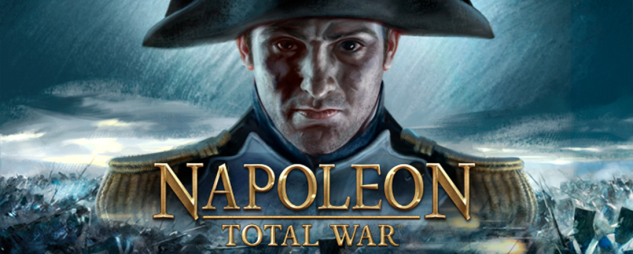 After Napoleon becomes 		        (1804), and before, he expands his EmpireBritain was one his greatest 			 (navy)Britain would give money and supplies to any who would fight Napoleon1805, Napoleon 					Ships spotted and captured by 				FAILS: Napoleon never can 						The Continental SystemSO, any country in Napoleon’s Empire can’t trade with Britain (or its colonies)Including allowing British 			 to dock in portsThe 			 in price leads to increased smuggling (			)Napoleon could never enforce the Continental SystemBritish still 			 goodsEuropean ships forced to stay in		British 			 on trade to Europe (i.e. America) – which led to 				Conquering EuropeNapoleon realized he’d need to continue his 				 (military, political, economic control)Won at battles of 					 (armies of Austria, Russia, and Prussia)1807, signed the 				 with enemies, creating a significant empireNapoleon, the GeneralRead pages 108-109 in CrossroadsDescribe Napoleon as a general; what made him successful?The New Map of EuropeAfter the treaty, Europe was divided, and many members of Napoleon’s 			were made monarchs: 								Old Holy Roman Empire was demolishedParts of Germany made into the new 					Northern Italy was made into a single state (controlled by France)Much of Poland became the 				of WarsawRussia, Austria, and Prussia became allies, but kept their own rulersONLY 				 remained independent in EuropeThe Revolution, continuedNapoleon spread ideas of the French Revolution, ending 				Governments and legal systems (based on French model)Abolished 				Abolished inherited privileges of aristocratsSpread 			Encouraged 			tolerance